Katholische Kirchengemeinde Christkönig WesterheimKirchenplatz 3, 72589 WesterheimTelefon 07333-5412, Fax 07333-6224E-Mail: christkoenig.westerheim@drs.deHomepage: christkoenig-westerheim.drs.deÖffnungszeiten Pfarrbüro: Montag, 15.00 bis 18.00 Uhr Mittwoch, 8.00 bis 11.30 UhrDonnerstag, 8.00 bis 11.30 UhrBitte beachten Sie die allgemein gültigen Infektionsschutzmaßnahmen.SeelsorgeFür seelsorgliche Angelegenheiten ist Pfarrer Karl Enderle jederzeit erreichbar unter der Telefon-Nummer 0 73 33 – 54 12 oder über Mail: karl.enderle@drs.deDie Anmeldepflicht zu den Gottesdiensten entfällt!
Unsere Ordner tun sich jedoch leichter, wenn Sie trotzdem so nett sind, sich vorab zu den üblichen Öffnungszeiten in ihrem Pfarrbüro für die Sonntagsgottesdienste anzumelden, es gelten ansonsten noch immer die üblichen Corona-Beschränkungen. Die Verpflichtung zum Tragen eines medizinischen Mund-Nasen-Schutzes während des Gottesdienstes besteht weiterhin.Regelungen für den Gottesdienst unter Corona-Bedingungen > Bitte kommen Sie möglichst rechtzeitig, damit die Ordner ihre Daten erfassen können. >Das Tragen einer FFP2-Schutzmaske oder einer medizinischen Schutzmaske (Mund-Nasenbedeckung) ist verpflichtend während des ganzen Gottesdienstes!>Die Hände sind vor dem Betreten der Kirche zu desinfizieren.>Die vorgeschriebenen Sitzplätze sind verpflichtend, bitte beachten Sie die Anweisungen der Ordner.>Bringen Sie Ihr eigenes Gotteslob zum Mitbeten der Lieder mit!>Beachten Sie die Regelungen für den Kommunionempfang und das Verlassen der Kirche.>Wer Krankheitssymptome bei sich feststellt, muss zu Hause bleiben.13. Sonntag im JahreskreisL 1: Weish 1,13-15; 2,23-24		L 2: 2 Kor 8,7.9.13-15 		Ev: Mk 5,21-43Samstag, 26. Juni14.30 Uhr Eucharistiefeier zur Goldenen Hochzeit von Frau Eugenia und Herrn Paul Hainz in der Kirche St. Stephanus18.30 Uhr Vorabendmesse (Walter Rehm, Alois, Hermine und Karl Rehm, Thomas und Elisabeth Walter, Familie Kraushofer)Sonntag, 27. Juni09.00 Uhr WortgottesfeierMittwoch, 30. Juni - Otto18.30 Uhr Festmesse zum Hochfest Peter und Paul (Opfer für Georg Wiedmann);Anschl. Anbetung bis 20.30 UhrDonnerstag, 01. Juli07.30 Uhr SchülermesseMinistrantenaufstellungSamstag, 26.06.: 18.30 Uhr: Niklas MatsSonntag, 27.06.: Jannis, SilasMittwoch, 30.06.: Pascal, JonasGottesdienste in unserer Seelsorgeeinheit Samstag, 26. Juni:18.30 Uhr Vorabendmesse in WesterheimSonntag, 27. Juni:09.00 Uhr Westerheim09.00 Uhr Laichingen10.15 Uhr Suppingen, ökumenischer Gottesdienst10.30 Uhr Ennabeuren, WortgottesfeierVerstorben ist aus unserer GemeindeHerr Eugen Walter.Herr, nimm ihn auf in deine Herrlichkeit. Den trauernden Angehörigen gilt unser Mitgefühl.DANK für Tag der Ewigen AnbetungMit dem 20. Juni als Datum für die Ewige Anbetung in unserer Gemeinde hatten wir dieses Jahr viel Glück. Zum ersten Mal wurde sie so gestaltet, dass nach der Vorabendmesse am Samstag Anbetungsstunden gestaltet wurden durch die ganze Nacht hindurch bis in den Sonntag hinein.Das war würdig und recht, wie es im Einleitungsdialog bei der Präfation heißt. So danke ich allen sehr herzlich für das kreative Mitmachen und das Gestalten einer Anbetungsstunde. Besonders gilt mein Dank der Gewählten Vorsitzenden Frau Juliane von Nathusius, die das Ganze federführend geleitet hat. Allen, die gekommen sind, um eine Stunde zu wachen und zu beten, sage ich Vergelt’s Gott!Pfarrer Karl EnderleGemeinsames HausDer Freitag gilt immer noch als gewöhnlicher Tag des Fastens. Das Fastengebot sieht vor, ein Opfer zu bringen, um dem Gedächtnis des Leidens und Sterbens Jesu am Kreuz zu entsprechen.Der Tradition nach wird das so gehandhabt, dass man freitags kein Fleisch isst. Manchmal freuen sich doch einige, dass eine Alternative zum Fleischgericht auf den Tisch kommt, die meistens mindestens so gut schmeckt. Viele wählen dann ein Fischgericht: Freitags gibt es Fisch. Willkommen ist aber auch eine Süßspeise oder Gemüseeintopf usw. Tatsächlich essen wir zu viel Fleisch mit entsprechend negativen Auswirkungen auf Gesundheit und Klima. Warum nur tun wir das? Auf jeden Fall hilft es, aus christlicher Sicht ein bis zwei fleischlose Tage in der Woche einzuplanen:Jesu zuliebe, der eigenen Gesundheit zuliebe, der Umwelt zuliebe.Für den Ökologieausschuss: Pfarrer Karl EnderleVoranzeige – Männerwallfahrtam Sonntag, 4. Juli 2021, 05.30 Uhr.Arbeitseinsatz bei der Sammelzentrale in LaupheimAn 2 Freitagnachmittagen waren Mitglieder des Missionsausschusses mit einigen Frauen unserer Kirchengemeinde bei der Sammelzentrale in Laupheim um beim Verpacken der dortangelieferten Altkleider zu helfen und für den Containerversand in die jeweiligen Missionsländer vorzubereiten. Wir waren zum ersten Mal bei der Sammelzentrale Aktion Hoffnung in Laupheim und konnten dabei in einer kleinen Betriebsführung Näheres über die beeindruckende und wichtige Missionsarbeit dort erfahren. Sind es doch mehr als 70 ehrenamtliche Gruppen, die in mehr als 20.000 Arbeitsstunden über 70 Tonnen Textilien pro Jahr sortieren und verpacken. Wir wurden angeregt und könnten es uns vorstellen, vielleicht regelmäßig 1- bis 2 Mal im Jahr dort mitzuhelfen. Wir würden uns freuen, wenn wir dabei von Frauen aus unserer Kirchengemeinde unterstützt werden.  Der Missionsausschuss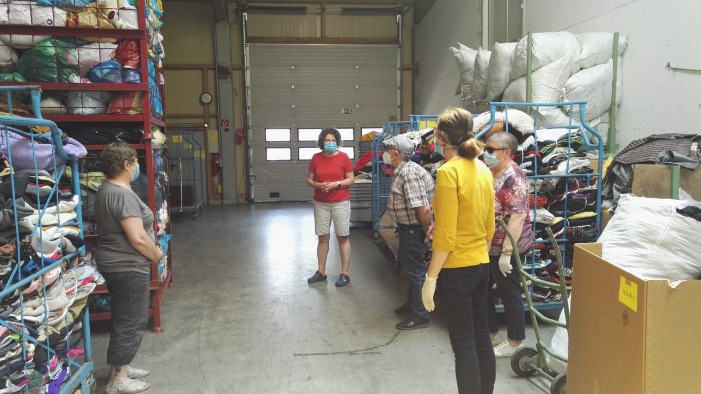 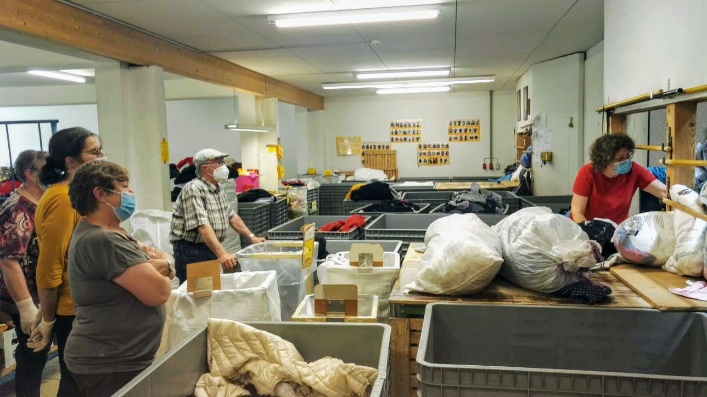 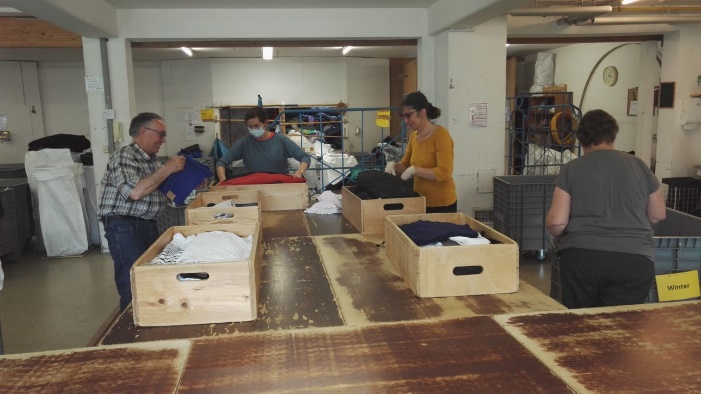 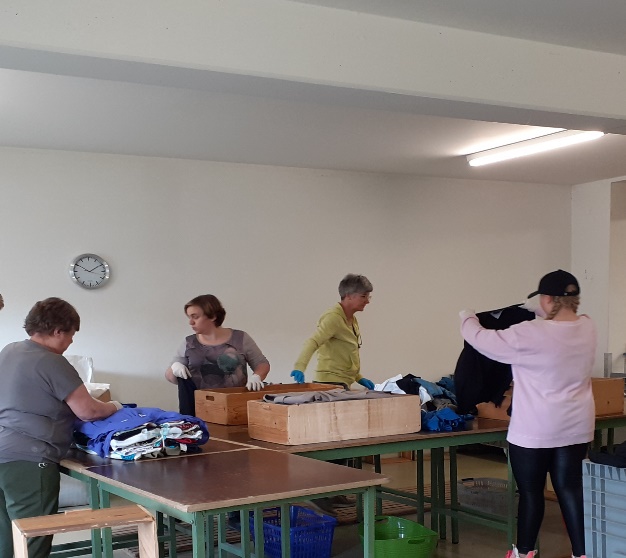 